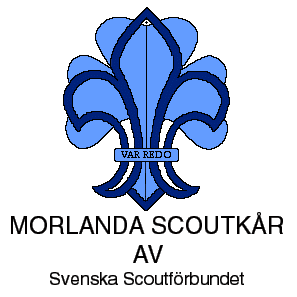 KallelseTill ordinarie Kårstämma för Morlanda Scoutkår i Scoutstugan, EllösOnsdagen den 11 april 2007 klockan 20:00.DagordningVal av mötesordförande
Justering av röstlängden
Val av två protokolljusterare tillika rösträknare
Frågan om kårstämman behörigen sammankallats
Föredragning av kårstyrelsen verksamhetsberättelse, resultaträkningen, balansräkningen samt revisionsberättelsen avseende närmast föregående verksamhetsår
Fråga om fastställande av balansräkningen samt om beviljande av ansvarsfrihet för kårstyrelsens ledamöter avseende närmast föregående verksamhetsår
Beslut i anledning av kårens vinst eller förlust enligt den fastslagna balansräkningen
Behandling av motioner till kårstämman
Fastställande av budget och medlemsavgift för det närmast följande verksamhetsår
Val av revisorer och revisorsuppleanterEfter avslutad Kårstämma bjuds alla deltagare på förtäring.
Alla medlemmar hälsas välkomna.

MORLANDA SCOUTKÅR
Styrelsen